Eyercize www.eyercize.com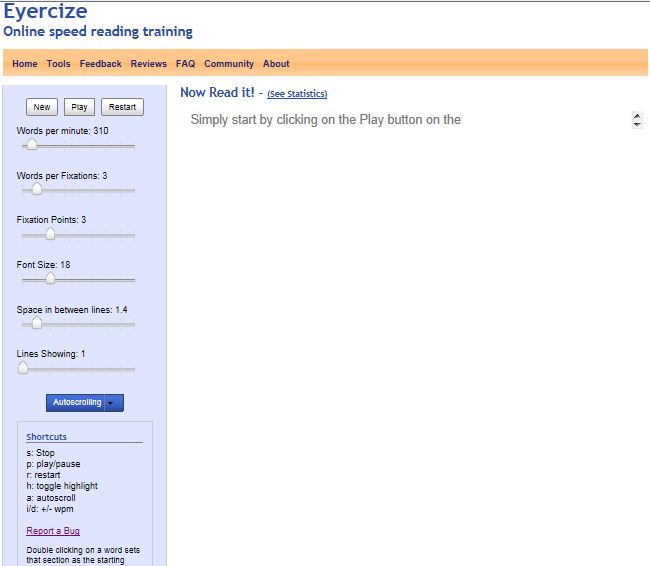 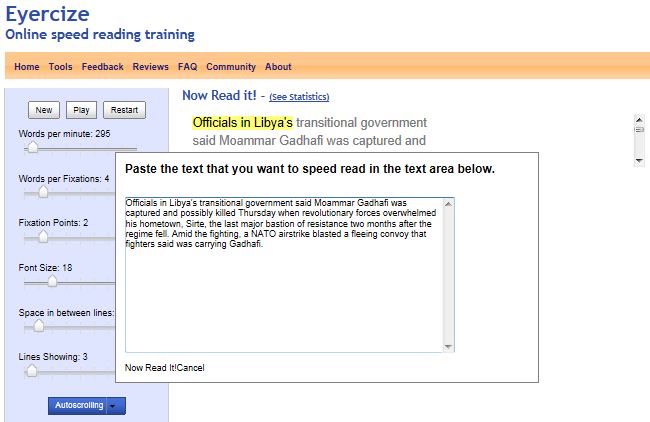 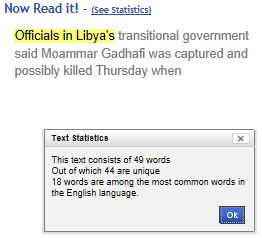 